ПРОГРАММА 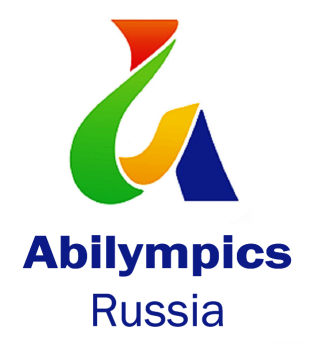 ПРОВЕДЕНИЯ ЧЕМПИОНАТА ПРОФЕССИОНАЛЬНОГО МАСТЕРСТВА «АБИЛИМПИКС» РЕСПУБЛИКИ ХАКАСИЯ-2017Дата проведения: 23-24 октября 2017годаМесто проведения: ГБПОУ РХ «Хакасский колледж профессиональных технологий, экономики и сервиса» (ХКПТЭС): г. Абакан, ул. Советская, 173,                                    ГБПОУ РХ «Черногорский техникум торговли и  сервиса» (ЧТТиС), г.Черногорск, ул. Октябрьская, 86.23 октября . (1-й день)23 октября . (1-й день)23 октября . (1-й день)ВремяМероприятиеМесто проведения9.30-10.30Регистрация участников и экспертовХКПТЭС, фойе 1 этажа10.30-11.00Установочный семинар для экспертовХКПТЭС, каб. 20810.30-11.00Знакомство с рабочими местами и оборудованием конкурсных площадок:ХКПТЭС10.30-11.00Школьники:10.30-11.00- Художественный  дизайнфойе 2 этажа10.30-11.00- Бисероплетениебиблиотека10.30-11.00Студенты:10.30-11.00- Предпринимательство - Поварское делокаб.132 кабинет психолога, 1 этаж10.30-11.00Специалисты:10.30-11.00- Портнойшвейная мастерская,2 этаж11.00-11.30Торжественная церемония открытия ХКПТЭС,актовый зал11.30-12.00Инструктажи по ТБ для участниковпо площадкам12.00-12.30Обед* ХКПТЭС, столовая, каб. 207 12.30-13.00Трансфер студентов и экспертов компетенции «Поварское дело» в ГБПОУ РХ ЧТТиСЧТТиС, мастерская12.30-14.30Профориентационная часть программы. Проведение мастер-классов для зрителейХКПТЭС, спортзал, 1 этаж 12.30-16.30Соревнования участников по компетенциям12.30-16.30Школьники:12.30-16.30- Художественный дизайнХКПТЭС,фойе 2 этажа12.30-16.30- БисероплетениеХКПТЭС,библиотека, 1 этаж12.30-16.30Студенты:12.30-16.30- Поварское дело ЧТТиС, мастерская12.30-16.30- Предпринимательство ХКПТЭС, каб.132 12.30-16.30Специалисты:12.30-16.30- ПортнойХКПТЭС, швейная мастерская, 1 этаж16.30-18.30Ужин*ХКПТЭС,столовая16.30-17.15Трансферт участников и экспертов из ЧТТиС в ХКПТЭС 17.30-19.30Обработка итоговых протоколов экспертов. Подведение итогов. Заполнение дипломов.ХКПТЭС, методический кабинет, 2 этажДеловая часть программыДеловая часть программыДеловая часть программы24 октября . (2-й день)24 октября . (2-й день)24 октября . (2-й день)09.30-10.00Регистрация участников и экспертов ХКПТЭС, фойе 1 этажа10.00-12.00Круглый стол: «Через образование к новым возможностям: обеспечение доступности образования для людей с инвалидностью и их последующего трудоустройства»ХКПТЭС, библиотека, 1 этаж10.00-12.00Цель: обсуждение механизмов содействия трудоустройству и адаптации на рынке труда   инвалидов и лиц с ограниченными возможностями здоровьяОрганизотор: Министерство образования и науки Республики Хакасия, Министрство труда и занятости Республики Хакасия, ХКПТЭСМодераторы: Гринько Елена Владимировна – заместитель Министра труда и занятости Республики Хакасия, Кеберле Наталья Викторовна - начальник отдела профессионального образования и науки Минобрнауки Республики Хакасия  Участники: представители Министерство труда и занятости РХ, центра и отделов занятости населения, работодатели, руководители профессиональных образовательных организаций , руководители центров содействия трудоустройству выпускниковВыступления:1. Обеспечение доступности среднего профессионального образования и профобучения для инвалидов и лиц с ОВЗ и их последующего трудоустройства (Кеберле Н.В.); 2. Обеспечение занятости инвалидов на рынке труда (Гринько Е.В.)Вопросы для обсуждения:- Нормативные правовые основы содействия трудоустройству инвалидов и адаптации их на рынке труда;- Межведомственное взаимодействие по вопросам проофессиональной ориентации, профессионального образования и трудоустройства инвалидов в Республике Хакасия; - Организация и проведение кампании по приёму людей с инвалидностью в профессиональные образовательные организации;- Популяризация профессий и специальностей, направлений подготовки, реализуемых в системе профессионального образования, с целью трудоустройства и самореализации инвалидов различных нозологий;- Деятельность служб содействия трудоустройству выпускников из числа инвалидов и лиц с ограниченными возможностями здоровья; - Вовлечение работодателей в процесс инклюзивного профессионального образования и последующего трудоустройства людей с инвалидностью.ХКПТЭС, библиотека, 1 этаж10.00-11.30Семинар: «Проектирование и организация инклюзивной практики с применением дистанционных и сетевых форм в системе СПО»ХКПТЭС,каб.132, 1 этаж10.00-11.30Цель: создание специальных условий для обучающихся инвалидов и лиц с ограниченными возможностями здоровья в инклюзивных группах профессиональной образовательной организацииОрганизатор: ГАОУ РХ ДПО «Хакасский институт развития образования и повышения квалификации» Модератор: Гордюхина Елена Николаевна, методист Хакасского института развития образования  и повышения квалификацииУчастники: педагогические работники профессиональных образовательных организацийВыступления:1. Требования к применению дистанционных и электронных форм в обучении (Карабанова Л.Б., заведующая центром профессионального образования Хакасского института развития образования и повышения квалификации )2. Применение сетевых форм в системе среднего профессионального образования (Гордюхина Е.Н., методист Хакасского института развития образования  и повышения квалификации3. Проектирование и внедрение электронной среды для дистанционного обучения конкурентоспособного специалиста (из опыта работы Хакасского политехнического колледжа) (Лукьянова Е.П., преподаватель, председатель рабочей группы РИП Хакасского политехнического колледжа)Вопросы для обсуждения:Методика и формы организации учебной деятельности при реализации образовательных программ с использованием ДОТ в условиях реализации ФГОСХКПТЭС,каб.132, 1 этаж11.30-12.00Презентация компьютерной программы для обучающихся с ОВЗ и инвалидовОрганизатор: ХКПТЭСМодератор: Муравьева Ольга Юрьевна Муравьева, заведующая Ресурсным центром инклюзивного образованияУчастники: педагогические работники профессиональных образовательных организаций12.00-12.30Обед* столовая ХКПТЭС, каб. 207 12.30.-13.30Торжественная церемония закрытия Награждение участниковХКПТЭС,актовый зал 